Sample Course Outline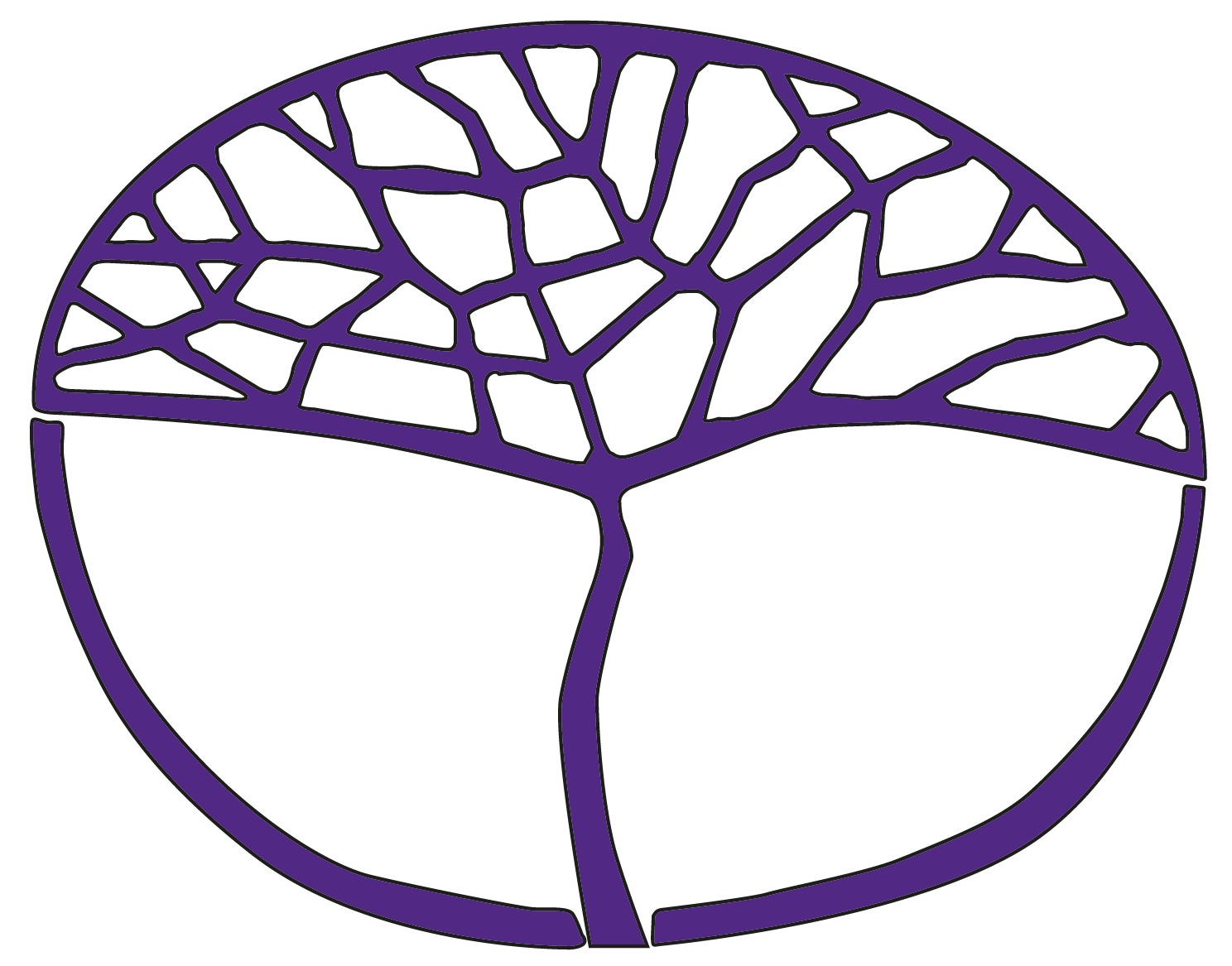 Business Management and EnterpriseATAR Year 11Acknowledgement of CountryKaya. The School Curriculum and Standards Authority (the Authority) acknowledges that our offices are on Whadjuk Noongar boodjar and that we deliver our services on the country of many traditional custodians and language groups throughout Western Australia. The Authority acknowledges the traditional custodians throughout Western Australia and their continuing connection to land, waters and community. We offer our respect to Elders past and present.Copyright© School Curriculum and Standards Authority, 2023This document – apart from any third party copyright material contained in it – may be freely copied, or communicated on an intranet, for non-commercial purposes in educational institutions, provided that the School Curriculum and Standards Authority is acknowledged as the copyright owner, and that the Authority’s moral rights are not infringed.Copying or communication for any other purpose can be done only within the terms of the Copyright Act 1968 or with prior written permission of the School Curriculum and Standards Authority. Copying or communication of any third party copyright material can be done only within the terms of the Copyright Act 1968 or with permission of the copyright owners.Any content in this document that has been derived from the Australian Curriculum may be used under the terms of the Creative Commons Attribution 4.0 International licence.DisclaimerAny resources such as texts, websites and so on that may be referred to in this document are provided as examples of resources that teachers can use to support their learning programs. Their inclusion does not imply that they are mandatory or that they are the only resources relevant to the course.Sample course outlineBusiness Management and Enterprise – ATAR Year 11Semester 1 – Unit 1Semester 2 – Unit 2WeekKey teaching points1–2Overview of the syllabus, expectations and assessment outlineEnvironments: Political and legal, economic, socio-cultural and technological (PEST)types of business ownership in small to medium enterprises (SMEs)sole traderspartnershipssmall proprietary companiesnot-for-profit organisations franchisesimpact of economic factors on business function, including:inflationinterest ratesavailability of skilled and unskilled labour unemployment rates3Environments: Political and legal, economic, socio-cultural and technological (PEST)the concept of business public imagemethods of raising business public image, including:corporate sponsorshipdonationspositive and negative impacts on business image of environmental issues, including:climate changepollutionenergy useanimal testingTask 1: Business research (Weeks 3–4)4–7Management: Marketingthe concepts of market and marketingdifferences between market size and market sharekey elements of a marketing plan, including:market positioncompetitor analysistarget market analysismarketing goalsmarketing strategymarketing mixcharacteristics of market segmentation, including:demographicgeographicpsychographic (lifestyle and behaviour)key features of the market research process, including:collection of primary and secondary datadata analysisthe concept of the marketing mixelements of the marketing mixproductpositioningfeaturesbrandingpackagingpriceskimpenetrationpsychologicalpremium/prestigeplacedirect distributionindirect distributionlocationpromotionadvertisingpublicitysales promotionpersonal sellingviral marketingpeople (employees)training and customer service as part of customer relationship management (CRM)processesprocedures to deliver a service or productphysical presence of the businesssignagewebpagestaff uniformperformanceevaluation of business marketing objectives using key performance indicators (KPIs), including: sales revenue, sales returns and customer satisfaction8Management: Marketingthe use of customer profiling to determine customer needs and expectationsthe use of competitor profiling to determine competitor product range, prices and marketing strategiesstrategies for managing customer relationships, including:customer loyaltyearly adopter incentivethe use of technologies to facilitate promotional activities, including:online advertisingsocial mediamobile applicationse-newsletterse-commerceTask 2: Response (Week 8)9–10Environments: Political and legal, economic, socio-cultural and technological (PEST)Australian consumer law in relation to misleading and deceptive conduct in business marketing activity, including:bait advertisingscientific claimscountry of originconsumer rights and protection, including:product safety (Australian Standards)guarantees, warranties and refundsrepair and replace11Management: Operationslevels of management within a businesstopmiddlefrontlinetypes of organisational structures, including:functionalproductdivisionalteamfeatures of organisational structures, including:chain of commandspan of controldelegation12–13Environments: Political and legal, economic, socio-cultural and technological (PEST)national employment standards for employment contracts, including:minimum wage minimum working conditionsunfair dismissalkey elements of a contract intentionagreement (offer and acceptance)considerationlegal requirements of contracts, including: capacityconsentlegal purpose14–15Peoplephases of the employment cycleacquisitionstaffing needsselection and recruitmentdevelopmentinductiontrainingmaintenanceagreementscontractsperformance managementseparationretirementresignationretrenchmentdismissalTask 3: Response (Week 15)16Task 4: Semester 1 ExaminationWeekKey teaching points1–3Overview of the syllabus, expectations and assessment outlinePeoplethe concept of motivation in business, including methods of reward, benefits and penaltiesfinancial incentives for employees, including:sales bonusesshares schemesnon-financial incentives for employees, including:skill improvement trainingrecognition and rewardcharacteristics of the following motivation theories:Maslow’s Hierarchy of NeedsHerzberg’s Motivation-Hygiene TheoryVroom’s Expectancy TheoryAdams’ Equity Theorykey features of the following leadership styles:autocraticparticipativesituational4–5Environments: Political and legal, economic, socio-cultural and technological (PEST)factors that influence spending patterns of small to medium sized enterprises (SME) and consumers, including:the level of economic activityprevailing community social norms, including attitudes to business public image and sustainabilityissues related to the marketing and promotion of the following products:alcoholtobaccofast foodinfluence of government policy on the following:product labellingtrading hoursadvertising practices to childrenTask 5: Response (Week 4)6Management: Marketingfeatures and purposes of a marketing strategystages of the product lifecycledevelopmentgrowthsaturationdeclineapplying marketing strategies for each stage of the product lifecycle7–8Environments: Political and legal, economic, socio-cultural and technological (PEST) the concept of intellectual property (IP)purpose of IP laws in Australiatypes of intellectual property registrations, including:copyrightpatentstrademarksdesignsprocess for Australian IP registration9–10Environments: Political and legal, economic, socio-cultural and technological (PEST)intent and purpose of the Equal Opportunity Act 1984 (WA)employee protections at work as provided by the Fair Work Act 2009intent and purpose of the Work Health and Safety Act 2020 (WA)responsibility of an employer within the Work Health and Safety Act 2020 (WA)responsibility of an employee within the Work Health and Safety Act 2020 (WA)11–12Management: Operationspurpose and features of the following financial reports:a budgeta balance sheet (statement of financial position)a profit and loss statementfunction of key performance indicators (KPIs)characteristics of the following financial indicatorsprofitabilityliquiditystabilitycharacteristics of the following non-financial indicatorsqualitycustomer satisfaction13–15Management: Operationspurpose and intent of a business plankey elements and structure of a business plan, including:executive summaryvision statementmission statementbusiness conceptoperations strategymarketing plan, including SWOT (strengths, weaknesses, opportunities, threats) analysisfinancial planhuman resource management (HRM)Task 6: Response (Week 13)Task 7: Business research (Weeks 14–15)16Task 8: Semester 2 Examination